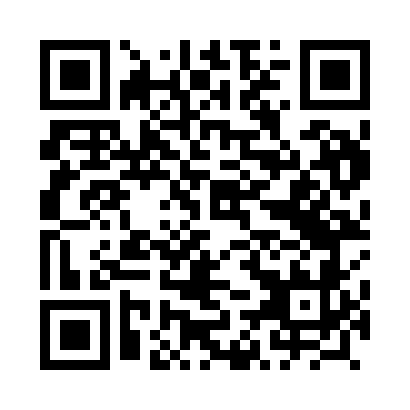 Prayer times for Morsko, PolandMon 1 Apr 2024 - Tue 30 Apr 2024High Latitude Method: Angle Based RulePrayer Calculation Method: Muslim World LeagueAsar Calculation Method: HanafiPrayer times provided by https://www.salahtimes.comDateDayFajrSunriseDhuhrAsrMaghribIsha1Mon4:226:1712:465:137:159:042Tue4:196:1512:455:147:179:063Wed4:166:1312:455:167:189:084Thu4:146:1112:455:177:209:105Fri4:116:0912:455:187:219:126Sat4:086:0712:445:197:239:147Sun4:056:0412:445:207:259:168Mon4:026:0212:445:217:269:199Tue4:006:0012:435:227:289:2110Wed3:575:5812:435:237:299:2311Thu3:545:5612:435:257:319:2512Fri3:515:5412:435:267:339:2813Sat3:485:5212:425:277:349:3014Sun3:455:4912:425:287:369:3215Mon3:425:4712:425:297:379:3516Tue3:395:4512:425:307:399:3717Wed3:365:4312:415:317:419:3918Thu3:335:4112:415:327:429:4219Fri3:305:3912:415:337:449:4420Sat3:275:3712:415:347:459:4721Sun3:245:3512:415:357:479:4922Mon3:215:3312:405:367:499:5223Tue3:185:3112:405:377:509:5424Wed3:155:2912:405:387:529:5725Thu3:125:2712:405:397:539:5926Fri3:095:2512:405:407:5510:0227Sat3:065:2312:405:417:5710:0528Sun3:035:2212:395:427:5810:0829Mon2:595:2012:395:438:0010:1030Tue2:565:1812:395:448:0110:13